 Современные старшеклассники – люди занятые, и рабочий день у них временами длиннее, чем у взрослых. Они часто жалуются, что ничего не успевают. Но зачастую это результат неумения подростков организовываться, работать четко, собранно. Поэтому нужно помочь повзрослевшему ребенку наладить четкий распорядок дня.  Правильный режим дня – это правильная организация и наиболее целесообразное распределение по времени сна, питания, труда, отдыха, личной гигиены и т. д. Режим воспитывает организованность, целенаправленность действий, приучает к самодисциплине.Известно, что на протяжении дня наша работоспособность разная. «Совам» лучше работается вечером, «жаворонкам» – в утренние часы. В середине дня наблюдается заметный спад работоспособности. Поэтому для учебы нужно выбрать время, когда подросток чувствует наибольший прилив сил.Не стоит садиться за уроки сразу после возвращения из школы, но и откладывать их на поздний вечер – тоже не выход. Вернувшись с занятий в школе, нужно обязательно пообедать, погулять, помочь по дому. Это поможет разгрузиться, отдохнуть и настроиться на работу.Тем, кто учится во вторую смену, лучше готовить домашнее задание с утра, часов в 8-9. Вечером уставший ребенок потратит много времени на занятия, не получив желаемого результата.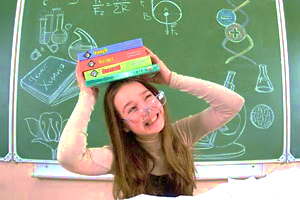 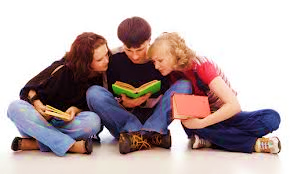 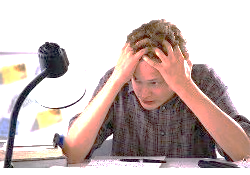 